國立高雄餐旅大學112年計畫約用專任心理師招募公告一、職稱：學務處諮商輔導組計畫約用專任心理師乙名（112年教育部補助大專校院聘用專兼任專業輔導人員計畫）二、應徵資格：（一）基本資格及所需能力：1.學歷需心理或諮商與輔導相關研究所畢業。（應徵時須已取得同等學歷，國外學歷須經我國駐外單位驗證)2.具服務熱忱、負責盡職，品行端正。 3.具Word、Excel等基本電腦能力。4.基本公文撰寫能力。（須測驗）5.優先考慮具備外語諮商能力者，唯須經本校用人單位評定具適任之工作能力者始得進用。6.優先考慮我國領有身心障礙手冊或具原住民身分者，唯須經本校用人單位評定具適任之工作能力者始得進用。（二）專業能力及條件：具中華民國諮商心理師或臨床心理師證照者。（三）報名時需檢附以上證件影本，經錄取後查驗正本無誤，試用期三個月，合格後始得正式簽約雇用，三個月內，如遇缺則以備取人員遞補。三、主要工作內容：（一）心理諮商（個別諮商、團體諮商、心理測驗、班級輔導）（二）心理衛生教育推廣（三）擔任學院專責個案管理員（四）辦理性別平等教育推廣業務（含計畫經費申請、教育推廣活動、相關議題諮詢等，業務得依實際工作狀況調整）（五）其他臨時交辦事項四、上班時間：　週一至週五08:00~17:00（一般工作時間），依本校現行差勤及相關法令規定辦理。五、工作期間：  112年2月1日起(暫定)至112年12月31日止。六、待遇：  碩士層級且具專技高考心理師證照者，敘薪45,792元整/月，年終獎金另計。七、應徵資料：　以下文件請一律以A4格式擅打：（一）親筆簽名之甄選報名表（如附件）。（二）履歷表及簡要自傳(請用電腦繕打)。（三）畢業證書影本。（四）國內專技高考心理師證照。（五）其他有助審查之相關資料。八、報名方式：請將資料電子檔e-mail至echowang@mail.nkuht.edu.tw；或將紙本以掛號或親送至「高雄市小港區松和路1號 國立高雄餐旅大學學務處諮商輔導組王舒慧.收」（信件主旨或信封請註明「應徵計畫約用專任心理師」）。九、截止收件期限：  112年1月13日中午12:00前送達高餐大諮商輔導組（逾期恕不受理）。十、甄選方式：資料審核通過後，以電話、簡訊或e-mail通知參與甄試，含筆試（諮商專業20％、公文20％）、主管面試（佔60％），取最優前1至3名由校長面試後圈定人選。十一、預定報到日期：111年2月1日（暫定）。十二、聯絡人：學生事務處諮商輔導組王舒慧心理師，07-8060505轉13303。國立高雄餐旅大學學生事務處諮輔組歡迎您加入我們的工作團隊！https://counseling.nkuht.edu.tw/CS/index.aspx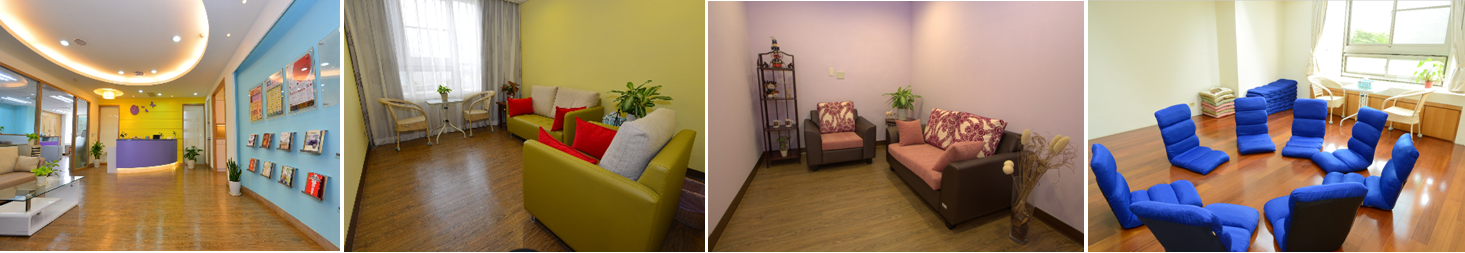 國立高雄餐旅大學聘用112年度教育部補助大專校院設置專業輔導人員計畫之專業專任輔導人員甄選報名表應徵單位及職務：學務處諮商輔導組計畫約用專任心理師應徵者簽名：                       (務必親自簽名)姓名出生年月日　　年　月　日　　年　月　日　　年　月　日2吋半身脫帽近照一張2吋半身脫帽近照一張身分證號碼性別2吋半身脫帽近照一張2吋半身脫帽近照一張現職服務機關(構)職稱2吋半身脫帽近照一張2吋半身脫帽近照一張電話H：O：H：O：手機2吋半身脫帽近照一張2吋半身脫帽近照一張緊急聯絡人姓名電話關係住址E-mail畢業系所 1.大學（含畢業年度）:                         2.研究所（含畢業年度）:                       1.大學（含畢業年度）:                         2.研究所（含畢業年度）:                       1.大學（含畢業年度）:                         2.研究所（含畢業年度）:                       1.大學（含畢業年度）:                         2.研究所（含畢業年度）:                      國家考試經歷簡要自述（含專長及對工作之期待）（含專長及對工作之期待）（含專長及對工作之期待）（含專長及對工作之期待）（含專長及對工作之期待）（含專長及對工作之期待）（含專長及對工作之期待）（含專長及對工作之期待）繳交文件※文件一律A4格式並請依序裝訂(必繳文件：1~4為必須繳交資料，文件未齊者全恕不受理))：1.本報名表；2.履歷表；3.畢業證書影本；4.心理師證書影本；5.其他有利審查資料：                                                          ※文件一律A4格式並請依序裝訂(必繳文件：1~4為必須繳交資料，文件未齊者全恕不受理))：1.本報名表；2.履歷表；3.畢業證書影本；4.心理師證書影本；5.其他有利審查資料：                                                          ※文件一律A4格式並請依序裝訂(必繳文件：1~4為必須繳交資料，文件未齊者全恕不受理))：1.本報名表；2.履歷表；3.畢業證書影本；4.心理師證書影本；5.其他有利審查資料：                                                          ※文件一律A4格式並請依序裝訂(必繳文件：1~4為必須繳交資料，文件未齊者全恕不受理))：1.本報名表；2.履歷表；3.畢業證書影本；4.心理師證書影本；5.其他有利審查資料：                                                          ※文件一律A4格式並請依序裝訂(必繳文件：1~4為必須繳交資料，文件未齊者全恕不受理))：1.本報名表；2.履歷表；3.畢業證書影本；4.心理師證書影本；5.其他有利審查資料：                                                          ※文件一律A4格式並請依序裝訂(必繳文件：1~4為必須繳交資料，文件未齊者全恕不受理))：1.本報名表；2.履歷表；3.畢業證書影本；4.心理師證書影本；5.其他有利審查資料：                                                          ※文件一律A4格式並請依序裝訂(必繳文件：1~4為必須繳交資料，文件未齊者全恕不受理))：1.本報名表；2.履歷表；3.畢業證書影本；4.心理師證書影本；5.其他有利審查資料：                                                          ※文件一律A4格式並請依序裝訂(必繳文件：1~4為必須繳交資料，文件未齊者全恕不受理))：1.本報名表；2.履歷表；3.畢業證書影本；4.心理師證書影本；5.其他有利審查資料：                                                          